	Want to become a foster parent?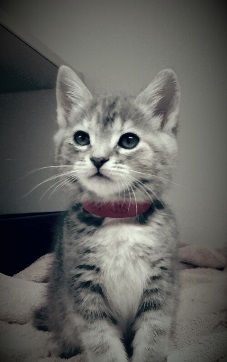 Interested in becoming a foster parent for underage kittens. Please fill out the attached application.The purpose of being a foster parent is to provide a temporary home for kittens that are not old enough for adoption. Some kittens require special needs such as bottle feeding, socializing or medical attention. We will make sure to match the right kitten or kittens to fit in your home.For more information please direct your questions to the front desk. You can also email your questions to Traci.Young@Hayward-Ca.govThank you for your interest of becoming a foster parent for the Hayward Animal Shelter.